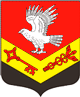 Муниципальное образование«ЗАНЕВСКОЕ   ГОРОДСКОЕ   ПОСЕЛЕНИЕ»Всеволожского муниципального района Ленинградской областиАДМИНИСТРАЦИЯПОСТАНОВЛЕНИЕ26.07.2019	№ 400д. ЗаневкаО внесении изменений в постановление от 24.05.2019 № 252 «Об изменении стоимости и размера арендной платы муниципального имущества объектов коммунального назначения» В соответствии  Федеральным  законом от  06.10.2003 № 131-ФЗ «Об общих принципах организации местного самоуправления в Российской Федерации», Уставом муниципального образования «Заневское городское поселение» Всеволожского муниципального района Ленинградской области, решением совета депутатов МО «Заневское городское поселение» от 24.05.2018 № 24 «Об утверждении Положения о порядке управления и распоряжения муниципальным имуществом МО «Заневское городское поселение», на основании отчета об оценке движимого и недвижимого имущества, принадлежащего на праве собственности МО «Заневское городское поселение» Всеволожского муниципального района Ленинградской области № Н-080519 от 15.05.2019, администрация МО «Заневское городское поселение»ПОСТАНОВЛЯЕТ:В приложении к постановлению администрации муниципального образования «Заневское городское поселение» Всеволожского муниципального района Ленинградской области  от 24.05.2019 № 252 «Об изменении стоимости и размера арендной платы муниципального имущества объектов коммунального назначения» (далее – постановление), внести следующие изменения:пункт 1 приложения к постановлению исключить;пункт  5 приложения к постановлению изложить в новой редакции:2. Настоящее постановление направить в Общество с ограниченной ответственностью «СМЭУ «Заневка» (ИНН 4703116542). 3. Настоящее постановление опубликовать в газете «Заневский Вестник».4.  Настоящее постановление вступает в силу после его официального опубликования.5.  Контроль за исполнением настоящего постановления оставляю за собой.Исполняющий обязанности главы  администрации				В.В. Гречиц№п/пНаименование имуществаКадастро-вый (условный) номерАдрес местонахо-жденияИзнос физ., (%)Стоимость объекта с учетом накопительного износа без учета НДС, (руб.)Год по-стройкиАрендная плата без учета НДС (руб./год)5.Ограждение территории: полотна воротн/дЛенинградская область, Всеволожский муниципальный район, гп. Янино-1, ул. Военный городок, 6710012010199615.1.Ограждение УГРШ, контур заземления, громоотводн/дЛенинградская область, Всеволожский муниципальный район, гп. Янино-1, ул. Военный городок60(ограждение)1006 88620101